Climate Change Team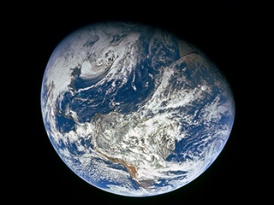 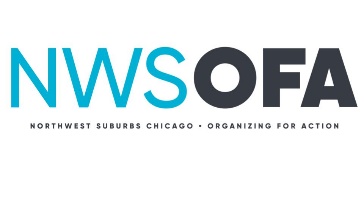 Invites You to a FREE showing of “The Age of Consequences”Arlington Hts. Memorial Library 
Hendrickson Rm. South, 2nd Floor 
500 N. Dunton, Arlington Hts. IL 60004Tuesday May 29th 
Doors Open at 6:30pm     Meeting Starts at 7:00pmRSVP: https://actionnetwork.org/events/nwsofa-climate-change-showing-of-the-age-of-consequences?source=email&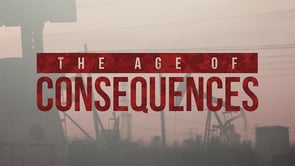 Please join us for "The Age of Consequences," which addresses the climate change and conflict nexus through the lens of national security and global instability. This documentary was directed by Jared P. Scott. 

Dan Huntsha, North & West Suburbs Outreach Director of Faith in Place, will be our movie discussion facilitator. We will also be sharing progress on our Mayors for 100% renewables project.The big hit from the last meeting was the 1-Minute Activist exercise. Bring your ideas of ways we all can act to build healthy homes and communities. Bring your friends and familyfor an inspiring evening!